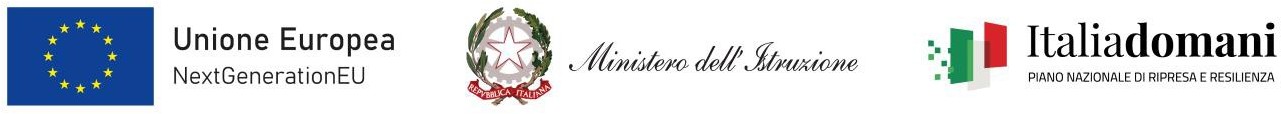 ISTITUTO COMPRENSIVO STATALEScuola dell'Infanzia Primaria e Secondaria  di I grado “VOLINO - CROCE - ARCOLEO”Via Annibale de Gasparis, 15 – 80137 NAPOLITel e fax 081440281        C.F.95170440630naic8bx001@istruzione.it - www.volinocrocearcoleo.edu.itPiano nazionale di ripresa e resilienza – Progetti in essere. Missione 4 – Istruzione e Ricerca – Componente 1 – Investimento 3.2 “Scuola 4.0: scuole innovative, cablaggio, nuovi ambienti di apprendimento e laboratori”, finanziato dall’Unione europea – Next Generation EU. Avviso pubblico prot. n. 10812 del 13 maggio 2021 “Spazi e strumenti digitali per le STEM”. Decreti del direttore della Direzione Generale per i fondi strutturali per l’istruzione, l’edilizia scolastica e la scuola digitale 20 luglio 2021, n. 201 e 18 febbraio 2022, n. 42. “ Spazi e strumenti digitali per le STEM” C.U.P.: I69J21015660001  Al Dirigente ScolasticoDOMANDA DI PARTECIPAZIONE ALLA SELEZIONE DI UNA FIGURA DI COLLAUDATORE Il/La sottoscritto/a_______________________________________________________________________ nato/a _________________________________________ il ________________________  prov. ________  C.F. ___________________________________________________________________________________ Residente in _______________________________________________________________ prov. ________Via/Piazza___________________________________________________________________ n. civ. _____ telefono___________________________________ cell. ________________________________________e mail _________________________________________________________________________________PEC (se in possesso) _____________________________________________________________________C H I E D Ealla S.V. di partecipare alla selezione, in qualità di  COLLAUDATORE per il Progetto    PNSD – “SPAZI E STRUMENTI DIGITALI PER LE STEM”Ai sensi degli artt. 46 e 47 del D.P.R. n. 445/2000, consapevole che le dichiarazioni mendaci sono punite ai sensi del codice penale e delle leggi speciali in materia, secondo le disposizioni richiamate all'art. 76 del citato D.P.R. n. 445/2000,  DICHIARAdi essere cittadino italiano o del seguente stato membro UE: _____________________________;di essere in godimento dei diritti politici;  di non aver riportato condanne penali e non essere destinatario di provvedimenti che riguardano   l’applicazione di misure di prevenzione, di decisioni civili e di provvedimenti amministrativi iscritti nel casellario giudiziale;  di essere a conoscenza di non essere sottoposto a procedimenti penali;   di non essere stato destituito da pubblico impiego;  di essere idoneo al servizio al quale la selezione si riferisce;  di essere/non essere dipendente di altre Amministrazioni pubbliche;  essere in possesso dei requisiti essenziali previsti dal presente avviso;  di aver preso visione dell’Avviso e di approvarne senza riserva ogni contenuto; Alla presente istanza allega: curriculum vitae in formato europeo, debitamente firmato  elenco dei titoli valutabili come da tabella Allegato B  Consapevole della responsabilità penale e della decadenza da eventuali benefici acquisiti nel caso di dichiarazioni mendaci, dichiara sotto la propria responsabilità:Di aver preso visione del bandoDi essere a conoscenza che le dichiarazioni dei requisiti, qualità e titoli riportati nella domanda e nel curriculum vitae sono soggette alle disposizioni del Testo Unico in materia di documentazione amministrativa emanate con DPR 28.12.2000 n. 445Luogo e data, _______________                                                                                                   In fede___________________________Dichiarazione di consento e informativa ex art. 13 DLT 196/2003 e GDPR UE 2016/679Il/La sottoscritto/a dichiara, ai sensi e per gli effetti del Codice della Privacy, emanato con DL 196/2003 e GDPR UE2016/679, di prestare il proprio consenso all’uso dei dati di cui alla dichiarazione per la finalità del presente procedimento, con modalità cartacee e informatiche, nonché alla comunicazione o diffusione dei dati, esclusivamente in ottemperanza a obblighi di legge.Luogo e data, _______________                                                                                                   In fede___________________________